Stone landscapes. New stories for mediterranean quarriesFestival di ArchitetturaCursi – Trani – ApricenaParabita – Canosa di Puglia15 – 30 aprile 2023PROGRAMMA COMPLETO DELLE MOSTRE, DEI WORKSHOP, DEI CONVEGNI E DELL’INTERA AGENDA DEL FESTIVAL NEL PDF ALLEGATO Il Festival Stone landscapes. New stories for mediterranean quarries è uno dei progetti vincitori della seconda edizione di Festival Architettura, promosso dalla Direzione Generale Creatività Contemporanea del Ministero della Cultura per sostenere, promuovere e valorizzare l’architettura contemporanea italiana attraverso manifestazioni culturali destinate a un pubblico esteso.L’idea progettuale proposta da Ecomuseo della Pietra di Cursi insieme al Dipartimento Turismo, Economia della Cultura e Valorizzazione del Territorio della Regione Puglia,  con il supporto di Politecnico di Bari, Comuni di Apricena, Cursi e Trani e un partenariato che vede coinvolti, tra gli altri, ordini professionali, università, associazioni e imprese, si propone di promuovere una riflessione profonda e articolata sui caratteri identitari e sulle chance di valorizzazione dei territori delle cave di pietra pugliesi. La Regione Puglia, per la grande varietà dei suoi Paesaggi di Cava può, infatti, considerarsi come straordinario ‘laboratorio’ di sperimentazione delle pratiche di risarcimento, cura e messa in valore dei ‘Paesaggi Mediterranei di Cava’. Il progetto del festival si  svilupperà, quindi, lungo tre direttrici principali: - promuovere un approfondimento critico delle problematiche paesaggistiche, ma anche culturali, economiche e sociali, legate ai territori delle cave e alle loro possibilità di recupero;- promuovere una riflessione critica sulla prassi del progetto di architettura contemporanea in pietra; - cogliere l’aspetto sociale, quello della cava come specchio di una trasformazione dell’assetto produttivo del nostro paese, che ha visto la progressiva sostituzione dei vecchi ‘cavamonti’, scalpellini e paritari con la nuova forza lavoro dei migranti.Il festival si svolgerà tra Cursi, Trani e Apricena, coinvolgendo anche i comuni di Canosa di Puglia e Parabita, tra il 15 e il 30 aprile 2023. I tre ‘ambiti’ geografici di Cursi, Trani e Apricena, significativi nell’economia estrattiva regionale, sono infatti rappresentativi delle relazioni che le cave stabiliscono con il Paesaggio Pugliese (in questi casi la geografia fisica dell’altopiano Salentino, delle Murge e del Gargano) in ragione delle differenziate caratteristiche del suo sostrato orografico.  I territori coinvolti saranno interessati da un ricco programma di attività: workshop, diretti dal Politecnico di Bari, che coinvolgeranno in maniera attiva gruppi di giovani progettisti su una selezione di temi, lectio magistralis realizzate da importanti voci del panorama nazionale e internazionale,  incontri tematici, seminari e mostre. Passeggiate culturali, mostre decentrate, rappresentazioni teatrali e musicali nei luoghi delle cave andranno poi ad arricchire il già fitto programma di eventi, captando un pubblico di non soli addetti ai lavori e diffondendo ampiamente la sensibilità alle tematiche del Festival. Parte fondante della proposta progettuale sarà la sezione legata all’internazionalizzazione del Festival Stone Landscapes, attraverso il coinvolgimento nel partenariato di importanti enti di ricerca di alcuni Paesi del Mediterraneo (Escula Tecnica Superior de Arquitectura dell’Università di Valladolid e di Granada, Facoltà di Architettura dell’Università del Montenegro e Politecnico di Tirana). Saranno questi enti ad ospitare una mostra itinerante e quattro convegni tematici legati a temi di stretta attualità territoriale, confronto e scoperta di buone pratiche.PARTENARIATOEnte Capofila: Ecomuseo della pietra lecceseEnte Cofinanziatore: Regione Puglia - Dipartimento Turismo, Economia della cultura e Valorizzazione del Territorio; Teatro Pubblico Pugliese - Consorzio Regionale per le Arti e la Cultura; Poli Biblio-museali di Puglia.Partner di progetto:Politecnico di Bari – Dipartimento ArcodComune di CursiComune di TraniComune di ApricenaComune di ParabitaComune di Canosa di PugliaDo.Co.Mo.Mo. Italia Sezione Puglia e BasilicataOrdine degli Architetti della provincia di Bari-Foggia-Bat-Taranto-Brindisi-LecceDipartimento Scienze dell’economia UniSalentoDipartimento di Ingegneria UniSalentoADI – Associazione per il disegno industrialeConfartigianato Imprese Lecce Confcommercio LecceConsorzio Marmisti di TraniPartner Culturali Internazionali:ETSAG - Faculty of Architecture of Universidad de Granada. Escuela Técnica Superior de Arquitectura of University of Valladolid, SpainUniversity of Montenegro, Podgorica, MontenegroFaculty of Architecture and Urbanism, Polytechnic University of Tirana, AlbaniaSponsor:F.lli Pitardi Immobiliare di Benito ed Egidio s.n.c.Manzi Marmi SrlAssociazioni Aderenti:34° Fuso ApsProLoco CursiTeatro KorejaCoop. CoolclubAss. ArchistartAss. MagmaAss. VivarchAss. RamdomAss. Sud EstAss. Zoom EtsAss. BoaOnda Comitato Scientifico: Dario Curatolo, Francesco De Filippis, Luigi De Luca, Carlo Moccia, Domenico Potenza, Mauro SaitoProject Management: Alice Bottega, Elisa MonsellatoSupporto organizzativo: Delia De Donno, Marcella Nuzzo, Basel Sai.Identità Visiva: Donata BolognaWeb Designer e Social Media Management: Andrea Carpentieri, Emanuela Tommasi Info e contattistonelandfest.it(facebook) stonelandfest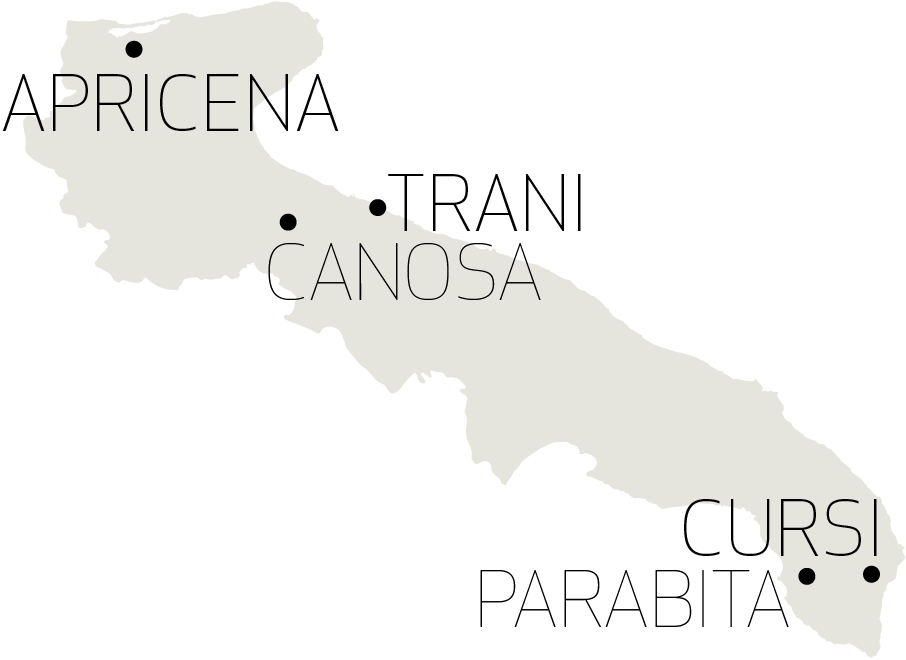 